ΕΝΤΥΠΟ ΑΙΤΗΜΑΤΟΣ ΠΡΟΗΓΟΥΜΕΝΗΣ ΔΙΑΒΟΥΛΕΥΣΗΣ Αποκλειστικά για αίτημα υπευθύνου επεξεργασίας για προηγούμενη διαβούλευση με την Αρχή βάσει του άρθρου 36 του ΓΚΠΔ.Συμπληρώστε με κεφαλαία γράμματα. Τα πεδία με (*) είναι υποχρεωτικά.1. Στοιχεία Υπευθύνου Επεξεργασίας2. Στοιχεία εκπροσώπου Υπευθύνου 3. Στοιχεία Υπευθύνου Προστασίας Δεδομένων ή αρμόδιου για επικοινωνία προσώπου*4. Στοιχεία Εκτελούντος Επεξεργασία5. Έλεγχος των απαραίτητων τυπικών κριτηρίων πληρότητας του αιτήματος προηγούμενης διαβούλευσης* (Ελέγξτε αν το αίτημα προηγούμενης διαβούλευσης πληροί τις απαραίτητες τυπικές προϋποθέσεις αποδοχής προς εξέταση από την Αρχή. Σε περίπτωση μη πλήρωσης του συνόλου των προϋποθέσεων αυτών (σε όλα τα ερωτήματα να είναι επιλεγμένο το «ΝΑΙ») δεν τεκμηριώνεται η δυνατότητα υποβολής του σχετικού αιτήματος στην Αρχή.)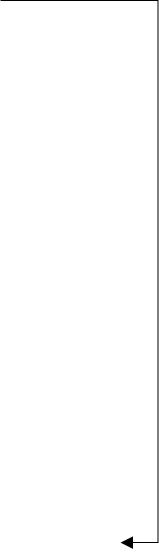 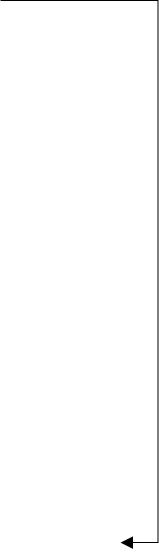 6. Περιγραφή και τεκμηρίωση αιτήματος προηγούμενης διαβούλευσης* (Περιγράψτε και τεκμηριώστε το αίτημα διαβούλευσης συμπληρώνοντας τουλάχιστον όλες τις παρακάτω ενότητες – σε περίπτωση που ο χώρος δεν επαρκεί, επισυνάψτε το αίτημά σας σε ξεχωριστό έγγραφο, το οποίο ακολουθεί τη δομή του παρόντος πεδίου και περιλαμβάνει τουλάχιστον τις παρακάτω ενότητες. Επισυνάψτε το κείμενο της μελέτης ΕΑΠΔ)7. Σχετικά έγγραφα/στοιχεία (Απαριθμήστε τα συνημμένα έγγραφα) 8. ΕνημέρωσηΠαρακαλούμε συμπληρώστε όλα τα παραπάνω πεδία, αφού συμβουλευθείτε τις οδηγίες συμπλήρωσης του εντύπου.ΟΔΗΓΙΕΣ ΓΙΑ ΤΗ ΣΥΜΠΛΗΡΩΣΗ ΤΟΥ ΕΝΤΥΠΟΥ ΑΙΤΗΜΑΤΟΣ ΠΡΟΗΓΟΥΜΕΝΗΣ ΔΙΑΒΟΥΛΕΥΣΗΣ ΥΠΕΥΘΥΝΟΥ ΕΠΕΞΕΡΓΑΣΙΑΣΠοιες περιπτώσεις καλύπτει το εν λόγω έντυπο;Το έντυπο αυτό προορίζεται για υποβολή αιτήματος προηγούμενης διαβούλευσης με την Αρχή βάσει του άρθρου 36 του ΓΚΠΔ αναφορικά με την εκτίμηση αντικτύπου σχετικά με την προστασία δεδομένων (ΕΑΠΔ). Αφορά υπεύθυνο επεξεργασίας ο οποίος ζητεί τη γνώμη της Αρχής πριν από την επεξεργασία αφού έχει εκπονήσει ΕΑΠΔ (σύμφωνα με το άρ. 35 ΓΚΔΠ) η οποία υποδεικνύει ότι οι υπολειπόμενοι κίνδυνοι που απορρέουν από την επεξεργασία είναι υψηλοί, μετά την εφαρμογή των μέτρων μετριασμού τους.Πότε να αναμένω απάντηση από την Αρχή;Σύμφωνα με το άρθρο 36 παρ. 2 του ΓΚΠΔ, η εποπτική αρχή παρέχει γραπτώς συμβουλές στον υπεύθυνο επεξεργασίας εντός προθεσμίας μέχρι οκτώ εβδομάδων από την παραλαβή του αιτήματος διαβούλευσης, και, όπου απαιτείται, στον εκτελούντα την επεξεργασία, ενώ δύναται να χρησιμοποιήσει οποιαδήποτε από τις εξουσίες της που αναφέρονται στο άρθρο 58. Η εν λόγω προθεσμία μπορεί να παραταθεί κατά έξι εβδομάδες, λόγω της πολυπλοκότητας που χαρακτηρίζει τη σχεδιαζόμενη επεξεργασία. Η εποπτική αρχή ενημερώνει τον υπεύθυνο επεξεργασίας και, όπου απαιτείται, τον εκτελούντα την επεξεργασία για την εν λόγω παράταση εντός ενός μηνός από την παραλαβή του αιτήματος διαβούλευσης, καθώς και για τους λόγους της καθυστέρησης. Οι εν λόγω προθεσμίες αναστέλλονται έως ότου η Αρχή λάβει τις πληροφορίες που ζήτησε για τους σκοπούς της διαβούλευσης.Αναλυτικότερες οδηγίες για τα πεδία του εντύπου1. Στοιχεία Υπευθύνου ΕπεξεργασίαςΣυμπληρώστε τα στοιχεία του υπευθύνου επεξεργασίας που υποβάλλει το αίτημα προηγούμενης διαβούλευσης. Το «Αρ. πρωτοκόλλου ανακοίνωσης Υ.Π.Δ.» συμπληρώνεται αν έχετε ορίσει Υπεύθυνο Προστασίας Δεδομένων (DPO). Στην  περίπτωση αυτή γράψτε τον αριθμό πρωτοκόλλου που λάβατε από την Αρχή, όταν ανακοινώσατε τα στοιχεία του Υ.Π.Δ.2. Στοιχεία εκπροσώπου Υπευθύνου Όταν Υπεύθυνος Επεξεργασίας δεν είναι εγκατεστημένος στην  Ένωση οφείλει, σύμφωνα με το αρ. 27 ΓΚΠΔ, να ορίσει γραπτώς εκπρόσωπο στην Ένωση. Στην περίπτωση αυτή συμπληρώστε τα στοιχεία του ορισμένου εκπροσώπου και επισυνάψτε αντίγραφο του εγγράφου ορισμού.3. Στοιχεία Υπευθύνου Προστασίας Δεδομένων ή αρμόδιου για επικοινωνία προσώπουΓια την εξέταση του αιτήματος προηγούμενης διαβούλευσης η Αρχή ενδέχεται να χρειαστεί διευκρινίσεις ή περαιτέρω στοιχεία. Αν διαθέτετε Υ.Π.Δ., συμπληρώστε τα στοιχεία του και/ή παραθέστε τον αριθμό πρωτοκόλλου της ανακοίνωσης των στοιχείων επικοινωνίας του στην Αρχή. Στην περίπτωση αυτή η επικοινωνία θα διενεργηθεί μέσω του Υ.Π.Δ. Διαφορετικά συμπληρώστε τα στοιχεία του φυσικού προσώπου (π.χ. υπαλλήλου ή εκπροσώπου σας) που είναι αρμόδιο για την διευκόλυνση της επικοινωνίας με την Αρχή και η επικοινωνία θα διενεργηθεί μέσω του προσώπου αυτού.4. Στοιχεία εκτελούντος την επεξεργασίαΣυμπληρώστε τα στοιχεία τυχόν εκτελούντος επεξεργασία για δεδομένα που αφορά η μελέτη ΕΑΠΔ και το αίτημα προηγούμενης διαβούλευσης. Το «Αρ. πρωτοκόλλου ανακοίνωσης Υ.Π.Δ.» συμπληρώνεται αν ο εκτελών έχει ορίσει Υπεύθυνο Προστασίας Δεδομένων (DPO). Στην  περίπτωση αυτή γράψτε τον αριθμό πρωτοκόλλου που έλαβε ο εκτελών από την Αρχή, όταν ανακοίνωσε τα στοιχεία του Υ.Π.Δ.5. Έλεγχος των απαραίτητων τυπικών κριτηρίων πληρότητας του αιτήματος προηγούμενης διαβούλευσηςΣυμπληρώστε το πεδίο αυτό προκειμένου να ελέγξετε αν το αίτημα προηγούμενης διαβούλευσης πληροί τις απαραίτητες τυπικές προϋποθέσεις αποδοχής προς εξέταση από την Αρχή. Σε περίπτωσης μη πλήρωσης του συνόλου των προϋποθέσεων αυτών (σε όλα τα ερωτήματα να είναι επιλεγμένο το «ΝΑΙ»), δεν τεκμηριώνεται η δυνατότητα υποβολής του αιτήματος διαβούλευσης. Πρέπει, επίσης, να ελέγξετε ότι ικανοποιούνται όλα τα απαραίτητα τυπικά κριτήρια πληρότητας της μελέτης ΕΑΠΔ που σχετίζεται με το αίτημα διαβούλευσης βάσει του σχετικού πλαισίου (και σε αυτή την περίπτωση, σε όλα τα ερωτήματα να είναι επιλεγμένο το «ΝΑΙι»), το οποίο παρατίθεται στην ενότητα «εκτίμηση αντικτύπου στην προστασία δεδομένων» στον διαδικτυακό τόπο της Αρχής https://www.dpa.gr/el/foreis/ektimisi_adiktipou_kai_diavouleush/ektimisi_adiktipou. Διαφορετικά δεν τεκμηριώνεται η δυνατότητα υποβολής του αιτήματος προηγούμενης διαβούλευσης.6. Αίτημα διαβούλευσηςΣτο πεδίο αυτό περιγράψτε και τεκμηριώστε το αίτημα διαβούλευσης συμπληρώνοντας τουλάχιστον όλες τις ενότητες που περιλαμβάνονται σε αυτό. Σε περίπτωση που ο χώρος του πεδίου δεν επαρκεί, επισυνάψτε το αίτημά σας σε ξεχωριστό έγγραφο, το οποίο ακολουθεί τη δομή του παρόντος πεδίου και περιλαμβάνει όλες τις ενότητες. Επισυνάψτε το κείμενο της μελέτης ΕΑΠΔ.7. Σχετικά έγγραφα/στοιχείαΣυμπληρώστε τα έγγραφα/στοιχεία που επισυνάπτονται στο αίτημα διαβούλευσης και είναι απαραίτητα για την τεκμηρίωσή του. Τα έγγραφα θα πρέπει να υποβληθούν σε αντίγραφα, όχι πρωτότυπα. Η Αρχή δεν επιστρέφει τα έγγραφα.Υποβάλετε μόνο έγγραφα που συνδέονται άμεσα με το αίτημά σας. Εάν είναι απαραίτητη η αποστολή μεγάλου αριθμού εγγράφων ή σελίδων ενός εγγράφου, σημειώστε τα σημεία που συνδέονται άμεσα με το αίτημά σας. Εάν υποβάλετε μεγάλο αριθμό συνημμένων εγγράφων, που δεν αφορούν άμεσα το αίτημά σας, η Αρχή δύναται να τα επιστρέψει και να σας ζητήσει να στείλετε μόνο τα σχετικά στοιχεία. Επωνυμία/Ονοματεπώνυμο *:     Επωνυμία/Ονοματεπώνυμο *:     Επωνυμία/Ονοματεπώνυμο *:     Επωνυμία/Ονοματεπώνυμο *:     Επωνυμία/Ονοματεπώνυμο *:     Διακριτικός τίτλος:      Διακριτικός τίτλος:      Διακριτικός τίτλος:      Διακριτικός τίτλος:      Διακριτικός τίτλος:      Α.Φ.Μ.*:      Α.Φ.Μ.*:      Α.Φ.Μ.*:      Αριθμός Γ.Ε.ΜΗ.:      Αριθμός Γ.Ε.ΜΗ.:      Διεύθυνση*Οδός:      Οδός:      Οδός:      Αριθμός:             Διεύθυνση*T.K.:      Πόλη:     Πόλη:     Πόλη:     Διεύθυνση*Χώρα:      Χώρα:      Χώρα:      Χώρα:      Διεύθυνση*e-mail:      e-mail:      e-mail:      e-mail:      Τηλέφωνο/α επικοινωνίας*:      Τηλέφωνο/α επικοινωνίας*:      Τηλέφωνο/α επικοινωνίας*:      Τηλέφωνο/α επικοινωνίας*:      Τηλέφωνο/α επικοινωνίας*:      Αρ. πρωτοκόλλου ανακοίνωσης Υ.Π.Δ. (αν υπάρχει)*:      Αρ. πρωτοκόλλου ανακοίνωσης Υ.Π.Δ. (αν υπάρχει)*:      Αρ. πρωτοκόλλου ανακοίνωσης Υ.Π.Δ. (αν υπάρχει)*:      Αρ. πρωτοκόλλου ανακοίνωσης Υ.Π.Δ. (αν υπάρχει)*:      Αρ. πρωτοκόλλου ανακοίνωσης Υ.Π.Δ. (αν υπάρχει)*:      Επωνυμία/Ονοματεπώνυμο *:     Επωνυμία/Ονοματεπώνυμο *:     Επωνυμία/Ονοματεπώνυμο *:     Επωνυμία/Ονοματεπώνυμο *:     Διεύθυνση*Οδός:      Οδός:      Αριθμός:             Διεύθυνση*T.K.:      Πόλη:     Πόλη:     Διεύθυνση*Χώρα:      Χώρα:      Χώρα:      Διεύθυνση*e-mail:      e-mail:      e-mail:      Τηλέφωνο/α επικοινωνίας*:      Τηλέφωνο/α επικοινωνίας*:      Τηλέφωνο/α επικοινωνίας*:      Τηλέφωνο/α επικοινωνίας*:      Ονοματεπώνυμο :     Ιδιότητα:      Ε-mail:      Τηλέφωνο/α επικοινωνίας:      Επωνυμία/Ονοματεπώνυμο *:     Επωνυμία/Ονοματεπώνυμο *:     Επωνυμία/Ονοματεπώνυμο *:     Επωνυμία/Ονοματεπώνυμο *:     Επωνυμία/Ονοματεπώνυμο *:     Διακριτικός τίτλος:      Διακριτικός τίτλος:      Διακριτικός τίτλος:      Διακριτικός τίτλος:      Διακριτικός τίτλος:      Α.Φ.Μ.*:      Α.Φ.Μ.*:      Α.Φ.Μ.*:      Αριθμός Γ.Ε.ΜΗ.:      Αριθμός Γ.Ε.ΜΗ.:      Διεύθυνση*Οδός:      Οδός:      Οδός:      Αριθμός:             Διεύθυνση*T.K.:      Πόλη:     Πόλη:     Πόλη:     Διεύθυνση*Χώρα:      Χώρα:      Χώρα:      Χώρα:      Διεύθυνση*e-mail:      e-mail:      e-mail:      e-mail:      Τηλέφωνο/α επικοινωνίας*:      Τηλέφωνο/α επικοινωνίας*:      Τηλέφωνο/α επικοινωνίας*:      Τηλέφωνο/α επικοινωνίας*:      Τηλέφωνο/α επικοινωνίας*:      Αρ. πρωτοκόλλου ανακοίνωσης Υ.Π.Δ. (αν υπάρχει)*:      Αρ. πρωτοκόλλου ανακοίνωσης Υ.Π.Δ. (αν υπάρχει)*:      Αρ. πρωτοκόλλου ανακοίνωσης Υ.Π.Δ. (αν υπάρχει)*:      Αρ. πρωτοκόλλου ανακοίνωσης Υ.Π.Δ. (αν υπάρχει)*:      Αρ. πρωτοκόλλου ανακοίνωσης Υ.Π.Δ. (αν υπάρχει)*:      1.Περιγραφή του αιτήματος διαβούλευσης:     2.Αναλυτική περιγραφή των υπολειπόμενων υψηλών κινδύνων και των δυνατών επιπτώσεων τους (Ερ3.1):     3.Αναλυτική τεκμηρίωση των λόγων για τους οποίους δεν είναι δυνατή η πρόβλεψη μέτρων για τη μείωση των υψηλών κινδύνων σε αποδεκτό επίπεδο (Ερ3.2):     4.Αναλυτική τεκμηρίωση των λόγων για τους οποίους είναι αναγκαία η πραγματοποίηση της επεξεργασίας παρά τους υπολειπόμενους υψηλούς κινδύνους (Ερ3.3):     5.Περιγραφή των αντίστοιχων αρμοδιοτήτων του υπευθύνου επεξεργασίας, των από κοινού υπευθύνων και των εκτελούντων επεξεργασία (αρ. 36(3α)) (Ερ3.4):     6.Περιγραφή των σκοπών και των μέσων της σχεδιαζόμενης επεξεργασίας (αρ. 36(3β)) (Ερ3.5):     7. Περιγραφή των μέτρων και των εγγυήσεων για την προστασία των δικαιωμάτων και των ελευθεριών των υποκειμένων (αρ. 36(3γ)) (Ερ3.6):      8. Άλλο (παρατίθενται οποιαδήποτε άλλα στοιχεία, τα οποία κρίνονται απαραίτητα για την τεκμηρίωση του αιτήματος προηγούμενης διαβούλευσης):      9. Επισυνάπτεται η εκτίμηση αντικτύπου σχετικά με την προστασία των δεδομένων που προβλέπεται στο αρ. 35  (αρ. 36(3ε)) (Ερ3.7) 123456789Η πρόσβαση τρίτων στα έγγραφα της υπόθεσης που δημιουργείται από το αίτημά σας διέπεται από την ελληνική νομοθεσία για την πρόσβαση στα δημόσια έγγραφα. Εφόσον απαιτείται για την εκτέλεση των αρμοδιοτήτων της, ιδίως σε περίπτωση διασυνοριακής επεξεργασίας, η Αρχή Προστασίας Δεδομένων διαβιβάζει τον φάκελο της υπόθεσης σε αρμόδιες εποπτικές αρχές και υπηρεσίες εντός ΕΕ. Σε αυτή την περίπτωση, η πρόσβαση τρίτων στον φάκελο της υπόθεσης διέπεται από τη νομοθεσία για την πρόσβαση σε δημόσια έγγραφα του κράτους μέλους.Τα στοιχεία που περιέχονται στον φάκελο της υπόθεσής σας τηρούνται στα αρχεία της Αρχής για χρονικό διάστημα 5 ετών από τη διεκπεραίωση της υπόθεσης, εξαιρουμένων των σχετικών διοικητικών πράξεων της Αρχής.Για την άσκηση των προβλεπόμενων από τα άρθρα 15, 16 και 18 του ΓΚΠΔ δικαιωμάτων των υποκειμένων των δεδομένων (πρόσβασης, διόρθωσης και περιορισμού) που επεξεργάζεται η Αρχή για την απάντηση στο αίτημά σας και όσων έχουν συλλεχθεί από την Αρχή στο πλαίσιο εξέτασής του, μπορείτε να απευθύνεστε στο contact@dpa.gr.Για κάθε ζήτημα σχετικό με την επεξεργασία των δεδομένων προσωπικού χαρακτήρα από την Αρχή ως υπεύθυνο επεξεργασίας και υποβοήθηση σχετικά με την άσκηση των ανωτέρω δικαιωμάτων σας, μπορείτε να επικοινωνείτε με τον Υπεύθυνο Προστασίας Δεδομένων της Αρχής στο dpo@dpa.gr.Ημερομηνία Υπογραφή